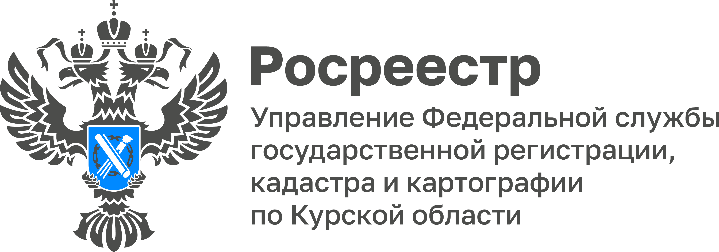 Недостроенная поликлиника по проспекту Дериглазова в г. Курскепоставлена на кадастровый учетМинобороны России направило в орган регистрации прав документы для внесения в  Единый государственный реестр недвижимости сведений о границах приаэродромной территории Курск (Восточный) и о содержании установленных Минобороны России ограничений использования земельных участков и расположенных на них объектов.Проведенная Минобороны России совместно с Администрацией Курской области и Росреестром работа позволила застройщику АО «Курский завод «Курский завод КПД имени А.Ф. Дериглазова» обратиться в августе 2022 года в орган регистрации прав с заявлением о регистрации права и о постановке недостроенной поликлиники по проспекту Дериглазова в г. Курске на кадастровый учет.По результатам правовой экспертизы документов и с учетом установленных Минобороны России ограничений на строительство на земельном участке недостроенная поликлиника по проспекту Дериглазова в г. Курске поставлена на кадастровый учет и зарегистрировано право за застройщиком. 